ใบงานเรื่อง องค์ประกอบของฮาร์ดแวร์คำชี้แจง  :	ให้นักเรียนพิจารณาภาพอุปกรณ์ต่าง ๆ จากนั้นให้เติมชื่ออุปกรณ์และบอกหน้าที่ลงในตาราง
	ให้สมบูรณ์ตามหมายเลขของอุปกรณ์ที่กำหนดให้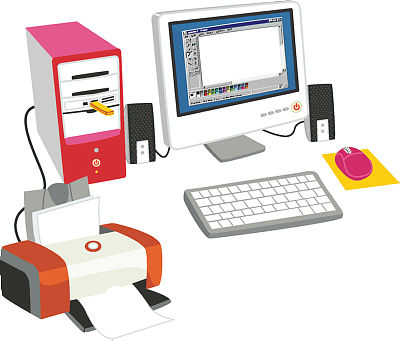 อุปกรณ์ที่อยู่ภายในเคส (case)หมายเลขชื่ออุปกรณ์หน้าที่1234567ชื่อเรียกอุปกรณ์รูปภาพหน้าที่CPUHard diskRamMainboardการ์ดแสดงผล (Display Card)USB PortLan Card